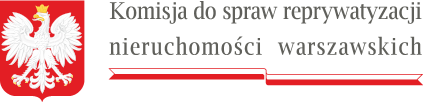 W nagłówku w lewym górnym rogu znajduje się logo Komisji do spraw reprywatyzacji nieruchomości warszawskich zawierające godło państwa polskiego i podkreślenie nazwy organu w formie miniaturki flagi RPPrzewodniczący  Warszawa, 8 kwietnia 2022 r.Sygn. akt KR III R 25 ukośnik 21DPA-III.9130.26.2021I K: 3066764ZAWIADOMIENIENa podstawie art. 8 paragraf 1 i art. 12 w związku z art. 35, art. 36 i art. 37 ustawy z dnia 14 czerwca 1960 r. - Kodeks postępowania administracyjnego (Dz. U. z 2021 r. poz. 735 z późn. zm.; dalej: k.p.a.) w związku z art. 38 ust. 1 i 4 ustawy z dnia 9 marca 2017 r. o szczególnych zasadach usuwania skutków prawnych decyzji reprywatyzacyjnych dotyczących nieruchomości warszawskich, wydanych z naruszeniem prawa (Dz. U. 2021 r. poz. 795: dalej ustawa z dnia 9 marca 2017 r.) wyznaczam nowy termin załatwienia sprawy w przedmiocie decyzji Prezydenta m.st. Warszawy z dnia 30 marca 2001 r. nr 27 ukośnik 2001, dotyczącej nieruchomości położonej w Warszawie przy ul. Wilczej 8, opisanej w ewidencji gruntów jako działka nr 79 w obrębie 5 myślnik 05 myślnik 04, do dnia 13 czerwca 2022 r. z uwagi na szczególnie skomplikowany stan sprawy, obszerny materiał dowodowy oraz konieczność zapewnienia stronom czynnego udziału w postępowaniu.Przewodniczący KomisjiSebastian KaletaPouczenie:1. Zgodnie z art. 37 k.p.a. w związku z art. 38 ust. 1 ustawy z dnia 9 marca 2017 r. stronie służy prawo do wniesienia ponaglenia, jeżeli:a. nie załatwiono sprawy w terminie określonym w art. 35 k.p.a. lub przepisach szczególnych ani w terminie wskazanym zgodnie z art. 36 paragraf 1 k.p.a. w związku z art. 38 ust. 1 ustawy z dnia 9 marca 2017 r. (bezczynność);b. postępowanie jest prowadzone dłużej niż jest to niezbędne do załatwienia sprawy (przewlekłość).2. Ponaglenie zawiera uzasadnienie. Ponaglenie wnosi się:a. do organu wyższego stopnia za pośrednictwem organu prowadzącego postępowanie; b. do organu prowadzącego postępowanie - jeżeli nie ma organu wyższego stopnia.